Государственное автономное профессиональное образовательное учреждение Новосибирской области«Новосибирский колледж парикмахерского искусства»Методические рекомендации по организации выполнения и защиты письменной экзаменационной работы по профессии СПО 43.01.02 «Парикмахер» Новосибирск, 2019УДК 658.012, 644.1; 697 1/.8Методические рекомендации по организации выполнения и защиты письменной экзаменационной работы по профессии «Парикмахер»: метод. рекомендации / Под ред. Пурясовой Л.Г., Шариной Ю.В. - Новосибирск,   ГАПОУ НСО «Новосибирский колледж парикмахерского искусства»,  2019. В рекомендациях рассматриваются вопросы организации проектирования письменной экзаменационной работы по профессии ФГОС СПО 43.01.02 «Парикмахер», требования к её объему и структуре, рекомендации по содержанию глав работы, а также рекомендации по выполнению графической части.Методические рекомендации  предназначены для обучающихся по профессии  ФГОС СПО 43.01.02 «Парикмахер».Методические рекомендации составлены в соответствии с  требованиями ФГОС СПО, рассмотрены на заседании методической комиссии преподавателей спецдисциплин,  рекомендованы к печати решением Методического совета ГАПОУ НСО «Новосибирский колледж парикмахерского искусства».©  ГАПОУ НСО «Новосибирский колледж парикмахерского искусства», 2019.ВВЕДЕНИЕМетодические рекомендации призваны организовать самостоятельную внеаудиторную работу выпускников колледжа по проектированию и защите итоговой письменной экзаменационной работы. Особенностью проекта является его комплексный интеграционный характер, в нём необходимо показать уровень формализации, развития профессиональных компетенций, полученный  при изучении профессиональных модулей, таких как «Выполнение стрижек и укладок волос», «Выполнение окрашивания волос», «Выполнение химической завивки волос», «Оформление причесок».  Тематика работ охватывает ключевые проблемы профессиональной деятельности, концентрирует внимание на фактах реальной практики в технологической деятельности, и соответствует требованиям Федерального государственного образовательного стандарта по профессии, а также рабочему учебному плану.Методические рекомендации по проектированию письменной экзаменационной работы для профессии «Парикмахер» позволят повысить качество подготовки  выпускников к профессиональной деятельности.В методических рекомендациях изложены вопросы организации выполнения  письменной экзаменационной работы, требования к её объему и структуре, к содержанию теоретической и практической глав, приведен список  источников, выделены вопросы, на которые следует акцентировать внимание. ГЛАВА 1. ОРГАНИЗАЦИОННЫЕ ОСНОВЫ ВЫПОЛНЕНИЯ ПИСЬМЕННОЙ ЭКЗАМЕНАЦИОННОЙ РАБОТЫОрганизация выполнения письменной экзаменационной работыГосударственная итоговая аттестация выпускника колледжа предусматривает выполнение письменной экзаменационной работы. Выбор темы работы осуществляется обучающимся по согласованию с руководителем. Задание предоставляется студенту не менее, чем за 6 месяцев до даты защиты, его форма  дана в приложении А.Выдача задания на письменную экзаменационную работу совмещается с проведением общей групповой консультации. В ходе консультации руководитель освещает следующие вопросы:цель и порядок выполнения работы, а также, краткое содержание основных глав и параграфов;требования к её оформлению в соответствии с ФГОСами и  локальными нормативными актами;сроки, порядок выполнения и защиты;порядок и сроки проведения индивидуальных консультаций.Индивидуальные консультации назначаются руководителем и вносятся в график консультаций. Обучающийся обязан посещать их. Руководитель  также устанавливает сроки выполнения частей работы, доводит их до сведения обучающихся и в процессе индивидуальных консультаций проверяет их соответствие. Обучающиеся  обязаны согласовать с руководителем цель, задачи, план работы. Изложение каждой темы имеет свои особенности и технологические приёмы, но при этом, должно быть выполнено  единообразно по  структуре и включать введение, теоретическую, практическую (технологическую) части, технику безопасности, заключение, глоссарий терминов, список источников.Выполненная письменная экзаменационная работа в установленные сроки сдается руководителю для проверки. При проверке оцениваются умение обучающегося самостоятельно систематизировать, анализировать, подбирать, представлять материал в соответствии с темой, уровень сформированности его профессиональных, ключевых компетенций. После проверки и исправления ошибок работа допускается к защите. Во время защиты  обучающемуся задают вопросы по содержанию работы. Оценка выставляется по итогам защиты, и в ней, также, учитываются параметры технологического и оформительского соответствия   работы требованиям стандартов.1.2. Требования к структуре, объему и содержанию работыПисьменная экзаменационная работа представляет собой пояснительную записку к практической квалификационной работе объемом 26-30 страниц печатного текста. Содержит следующие разделы: содержание, введение, теоретическую часть, технологическое описание процесса, технику безопасности  при проведении работ, заключение, глоссарий терминов, список источников. Кроме того, должна быть представлена графическая часть (не менее 8-10  фотографий), иллюстрирующая пошаговое выполнение выпускной практической квалификационной работы. Содержание, введение, заключение, глоссарий не нумеруются как разделы.Письменная экзаменационная работа  содержит следующие структурные элементы: Пояснительная записка (Титульный лист) – см. Приложение А.  Задание на письменную экзаменационную работу – см. Приложение Б. Календарный план (план-график) - см. Приложение В.  Содержание. Введение. Глава 1. Теоретическая часть (история вопроса, обоснование разработанности проблемы в теории и практике). Глава 2. (технологическое описание процесса). Глава 2 включает параграф «Техника безопасности» (охрана труда, правила безопасности при проведении работ).Заключение. Глоссарий. Список использованной литературы и интернет-ресурсов. Приложение (графическая часть).  Структурные элементы работы должны быть сшиты в указанной последовательности. На титульном листе письменной экзаменационной работы указывается:- полное наименование учредителя;- полное наименование учреждения;- тема письменной экзаменационной работы;- фамилия, имя, отчество, группа выпускника и его подпись;- фамилия, имя, отчество, ученая степень, ученое звание руководителя (при наличии) и его подпись;- место и год выполнения дипломной работы.Календарный план представляет собой план-график выполнения письменной экзаменационной работы, который выдается обучающемуся вместе с заданием на ВКР. В графике прописаны контрольные сроки выполнения этапов письменной экзаменационной работы.Содержание размещается на одной странице,  включает введение, наименование всех глав, параграфов, пунктов (если они имеют наименование), заключение, глоссарий, список использованной литературы (список источников), приложения и номера страниц, с которых начинаются эти элементы письменной экзаменационной работы. Весь последующий текст должен соответствовать содержанию.Во введении необходимо раскрыть основные понятия, осветить историю возникновения данной услуги, обосновать  практическую значимость и актуальность работы. Определить цель и задачи работы, привести краткую характеристику условий, в которых выполняется работа, изложить краткое содержание основной части.В теоретической части – глава 1 – раскрывается история вопроса, изложенная в учебной и научной литературе, аспекты разработанности проблемы в теории и практике, в том числе с применением международных требований союза Ворлдскиллс Россия. Параграфы первой главы могут иметь различные названия и должны в полной мере раскрывать тему работы. В практической (технологической) части – глава 2 – описываются все этапы выполнения работы – подготовительный, основной, заключительный.  Каждый этап описывается в отдельном параграфе и показывает решение поставленной задачи.Подготовительный этап содержит краткое описание подготовительных работ, включая диагностику волос и кожи головы клиента. В этом параграфе также необходимо раскрыть санитарные правила и нормы при проведении парикмахерских работ в соответствии с требованиями СанПиН 2.1.2.2631-10.Таблица 1Диагностика волос головыПеречень используемых материалов оформляется в виде таблицы, в которой указывают наименование, фирму-произво-дитель, характеристики, назначение и другие показатели. Таблица 2Перечень используемых материаловПример заполнения таблицы 2: Перечень аппаратуры, инструментов и приспособлений для парикмахерских  работ также оформляется в виде таблиц, в которых указывают наименование, фирму-производитель, характеристики, назначение.Таблица 3Перечень используемого парикмахерского оборудования,инструментов, принадлежностей, аксессуаровОдним из параграфов практической части должна быть «Техника безопасности». В нем рассматривается  охрана труда, указываются вид или виды работ во время выполнения конкретной технологии. Для каждого из видов работ описывается стандартная техника безопасности (например, ТБ при окрашивании волос, ТБ при укладке волос при помощи электрощипцов и т.п.). По результатам выполненной технологии делается вывод о практической значимости работы.Заключение посвящается обобщению полученных результатов, оценке их эффективности. В заключении формулируется выводы  о выполнении поставленных цели и задач.Глоссарий состоит из тематического словаря используемых в работе терминов и понятий, каждое понятие или термин должны быть определены и указана ссылка на автора интерпретации этого понятия или определения. В приложении – графической части – должны быть представлены рисунки, чертежи, иллюстрации, фотоматериалы, технологические карты, примеры правильно оформленных документов и др.Использование современных информационных технологий и программных средств. Каждая письменная экзаменационная работа выполняется в печатном варианте  с использованием современных информационных технологий и программных средств. 	Работа должна завершаться списком литературы и интернет-источников. Используемые публикации должны быть современными по дате опубликования (не ранее 5 лет до даты защиты.), список должен включать не менее 5-7 источников. Не допускается: общее описание теоретического материала, переписывание текста издания без ссылки. В список литературы включаются только использованные в тексте  работы источники. Примерное ориентировочное распределение объема  работы по разделам: введение – 2 стр., теоретическая часть – 6-8 стр., практическая (технологическая) часть – 6-8 стр.; техника безопасности – 1-2 стр., заключение –  2 стр.; глоссарий – 1-2 стр., графическая часть – 8-10 стр. (фотографии размещаются в формате А4). Общий объем письменной экзаменационной работы – 26-30 стр. 1.3 Оформление письменных экзаменационных работ1.3.1 Оформление содержания работыСодержание письменной экзаменационной работы – это нумерация глав, параграфов и других частей. Данная страница размещается перед введением. Для создания содержания необходимо воспользоваться автособираемой формой, которая заполняется автоматически.Для этого заголовкам должны быть присвоены соответствующие уровни (Уровень 1 – название главы (Заголовок 1), уровень 2 – параграфа (Заголовок 2), уровень 3 – наименование более мелкой части (Заголовок 3)), листы должны быть пронумерованы.1.3.2 Оформление текста работыТекст должен быть выполнен качественно, с применением печатающих устройств. Формат страницы - А 4; шрифт – Times New Roman; размер шрифта (кегль) – 14 пт; межстрочный интервал – 1,5. Выравнивание по ширине, отступ слева (абзац) – 1,25. Текст следует размещать на одной стороне листа бумаги с соблюдением следующих размеров полей: левое – 30 мм, правое – 15 мм, верхнее – , нижнее – . При оформлении работы необходимо соблюдать равномерную плотность, контрастность и чёткость изображения по всей работе. Не должно быть сокращения слов за исключением общепринятых и профессиональных.  Профессиональные сокращения поясняются в глоссарии.Страницы текста нумеруют арабскими цифрами внизу справа размером шрифта – 11 пт. По всему тексту соблюдается сквозная нумерация. Первой страницей считается титульный лист, на нем цифра «1» не ставится; второй страницей считается лист задания на выполнение письменной экзаменационной работы (на нем цифра «2» не ставится); третьей страницей является календарный план (на нем цифра «3» не ставится); четвертой страницей является содержание, (на нем цифра «4» не ставится); реальная нумерация начинается с введения (ставится цифра «5»).Все структурные элементы работы должны начинаться с новой страницы. Заголовки структурных элементов печатают прописными буквами (полужирное начертание, размер – 16) и располагают по центру страницы. Точки в конце заголовков не ставятся, заголовки не подчеркиваются. Переносы слов во всех заголовках не допускаются.Главы работы должны иметь порядковую нумерацию и обозначаться арабскими цифрами с точкой (ГЛАВА 1. НАЗВАНИЕ ГЛАВЫ), даже если глава одна.  Расстояние между названиями главы и параграфа должно быть равно 12 пт. Параграфы должны иметь порядковую нумерацию в пределах каждой главы. Номер включает номер главы и порядковый номер параграфа, отделённый точкой, например: 1.1, 1.2, 2.1, 2.2 и т.д. Точка в конце номера не ставится. Размер шрифта параграфа и подпараграфа – 14 пт. Слово параграф не пишется! Подпараграфы (пункты), если они есть,  нумеруются в пределах каждого параграфа.  Номер пункта должен состоять из номеров главы, параграфа и собственно пункта, разделенных точкой. В конце номера пункта точка не ставится. Например 1.1.1, 1.1.2, 2.1.1 и др. Слово пункт (подпараграф) не пишется! Расстояние между названиями параграфа и подпараграфа должно быть равно 12 пт. Расстояние между названием подпараграфа и текстом должно быть равно 24 пт.1.3.3 Оформление табличного материалаОбычно таблица состоит из следующих элементов: порядкового номера, тематического заголовка, заголовков вертикальных граф (шапка таблицы), горизонтальных и вертикальных граф (основной части). Все таблицы нумеруются арабскими цифрами без указания знака номера (Таблица 1, Таблица 2). Номер таблицы размещают по правому краю над заголовком таблицы. Точка после номера таблицы не ставится. Тематические заголовки располагают по центру страницы и пишут с прописной буквы без точки в конце. Если шапка таблицы громоздкая, допускается ее не повторять. В этом случае пронумеровывают столбцы и повторяют их нумерацию на следующих страницах, с написанием пометки «Продолжение таблицы 1», заголовок таблицы не повторяют. В таблице не должно быть пустых граф. Если цифровые или иные данные в графе не приводятся, то ставится тире. Все приводимые в таблице данные должны быть достоверны, однородны и сопоставимы. Ссылки по тексту на таблицы оформляются: (Табл.1). Содержание таблицы может быть оформлено шрифтом 12 пт.1.3.4 Оформление иллюстрацийИллюстрации (рисунки, графики, диаграммы, эскизы, чертежи и т.д.) располагаются в дипломной работе непосредственно после текста, в котором они упоминаются впервые, или на следующей странице. Все иллюстрации должны быть пронумерованы (внизу, по центру). Нумерация сквозная, т.е. через всю работу. Если иллюстрация в работе единственная, то она не нумеруется. Все иллюстрации необходимо снабжать надписью, которая должна содержать 3 элемента: наименование графического сюжета, обозначаемого сокращенным словом "Рисунок"; порядковый номер иллюстрации, который указывается без знака номера арабскими цифрами, например: "Рисунок 1.", "Рисунок 2." и т.д.; тематический заголовок иллюстрации, содержащий текст с характеристикой изображаемого в краткой форме; 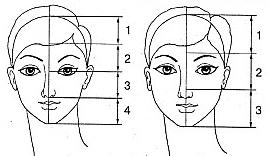 Рисунок 1. Определение соотношения величины и объема прическиТемя — линия начала ростаНачало роста волос — переносицаПереносица — основание носа Основание носа - подбородокПри необходимости добавляют описание обозначений рисунка, шрифт – 12 пт.Ссылки по тексту на рисунки оформляются: (Рис.1).Аналогично оформляются и другие виды иллюстративного материала, такие как диаграмма, схема, график, фотография и т.д. Иллюстрация выполняется на одной странице.1.3.5 Оформление списка использованной литературы(источников)Список использованных источников должен охватывать не менее 5-7 различных материалов по изученной теме. 	Основное требование к составлению списка использованных источников – единообразное оформление и соблюдение ГОСТ 7.1-2003 «Библиографическая запись. Библиографическое описание: общие требования и правила составления», ГОСТ 7.80-2000 «Библиографическая запись. Заголовок: общие требования и правила составления», ГОСТ 7.12-93 «Библиографическая запись. Сокращение слов на русском языке: Общие требования и правила». По стандарту в списке использованных источников должны быть максимально сокращены все слова, кроме основного заглавия (названия документа).Список литературы оформляется в следующем порядке:Законодательные и нормативные материалы.федеральные законы (в очередности от последнего года принятия к предыдущим);указы Президента Российской Федерации (в той же последовательности);постановления Правительства Российской Федерации (в той же очередности);иные нормативные правовые акты;иные официальные материалы (резолюции-рекомендации международных организаций и конференций, официальные доклады, официальные отчеты и др.);Монографии, учебники, учебные пособия (в алфавитном порядке, вначале на русском, потом на иностранном языке).Электронные ресурсы.Статьи из периодической печати (журнала или газеты).Описание каждого нормативного акта должно содержать его полное наименование, дату принятия и официального опубликования:Например: Закон Российской Федерации «Об охране окружающей природной среды» от 19 декабря . //Ведомости Съезда народных депутатов РФ и Верховного Совета РФ. – 1992. - № 10. – Ст. 457.Примеры оформления источников.Санитарно-эпидемиологические требования к размещению, устройству, оборудованию, содержанию и режиму работы организаций коммунально-бытового назначения, оказывающих парикмахерские и косметические услуги СанПиН 2.1.2.2631-10. [Текст] – Ростов-на-Дону: ООО «Мини Тайп», 2010. – 20с. Техническое описание компетенции «Парикмахерское искусство» Ворлдскиллс Россия. -  2018 [Эл. ресурс].Методические рекомендации «Гигиенический массаж» по междисциплинарному курсу МДК 02.01 «Технология косметических услуг». – Новосибирск: ГАПОУ НСО «Новосибирский колледж парикмахерского искусства», 2016.Сокольникова Н. М., Сокольникова Е. В. История изобразительного искусства: учебник для студ. учреждений сред. проф. образования/ Н. М. Сокольникова, Е. В. Сокольникова. – М.: ИЦ Академия, 2017. – 304 с.Трудовое право [Электронный ресурс]. Википедия. URL: https://ru.wikipedia.org/wiki/Трудовое_право .Современные модные тенденции/ Е.Н. Иванова // Журнал Долорес. Прически. Косметика. Мода: ежеквартальный журнал Союза парикмахеров и косметологов России. – 2018. - №2. – С.25-26.В тексте работы ссылки оформляются следующим образом: [6, С.15]: первая цифра (6) означает номер расположения данного документа в списке использованных источников, а вторая (С.15) – на какой странице находится данный материал в источнике. 1.3.6 Оформление приложений (графической части)Материал, иллюстрирующий или поясняющий текст дипломной работы, допускается помещать в приложениях. Приложениями могут быть, например, графический материал – эскизы, схемы, фотоматериалы, таблицы большого формата, инструкционно-технологические карты и др. Приложения располагаются в порядке ссылок на них в тексте документа.Приложения необходимо отделить от текста дипломной работы листом-разделителем с надписью «Приложения», напечатанной крупным шрифтом и размещенной по центру листа. Каждое приложение следует начинать с новой страницы с указанием наверху по правому краю страницы слова «Приложение» и его обозначения. Приложения обозначают заглавными буквами русского алфавита, начиная с А, за исключением букв Ё, З, Й, О, Ч, Ь, Ы, Ъ. После слова «Приложение» следует буква, обозначающая его последовательность. Приложение должно иметь заголовок, который записывают по центру относительно текста с прописной буквы отдельной строкой.Приложения, как правило, выполняют на листах формата А4. Допускается оформлять приложения на листах формата А3, А2 и А1 по ГОСТ 2.301. Приложения должны иметь общую с остальной частью дипломной работы сквозную нумерацию страниц.1.4	Как сформулировать цель и задачи работыЦель вытекает из темы, например: Тема: Технология выполнения классической химической завивки на основе стрижки прогрессивной формы. Цель: выполнить классическую химическую завивку на основе стрижки прогрессивной формы с соблюдением технологии и с учетом пожеланий клиента. Задачи повторяют этапы выпускной квалификационной  работы. Ставят 3-4, редко 5 задач - изучить литературу (общие сведения); провести диагностику волос; подобрать инструменты, материалы, составы, способы выполнения; описать технологический процесс выполнения практической квалификационной работы.Например:Изучить литературу о выполнении химической завивки волос разными способамиИзучить группы волос, а также инструменты,  приспособления, материалы, химические препараты, необходимые для выполнения химической завивки волосПодобрать способы выполнения классической химической завивки волос Выполнить классическую химическую завивку волос на основе стрижки прогрессивной формы 1.5	Как сформулировать выводы (заключение)Достигнутый результат требуется кратко изложить в Заключении в виде выводов. В начале Заключения пишем абзац о том, что выпускная квалификационная работа была посвящена такой-то проблеме (например, подбору и освоению технологии выполнения … с учетом пожеланий клиента). И сразу – о том, что материалы ВКР позволяют сделать ряд выводов. Выводы формулируем по задачам, сформулированным во Введении – к чему пришли, решая каждую из них. Начнём с первой задачи: изучить литературу о выполнении химической завивки волос разными способами. Ниже в кавычках приведены возможные формулировки.Выводы:1. «В ходе выполнения выпускной квалификационной работы был проведен анализ следующих источников  … <Указывается, какие материалы и литература были изучены, какие возникли сложности при решении данной задачи, к каким результатам пришли> ». «Под химической завивкой понимают …». «Установлено, что существуют следующие способы выполнения химической завивки волос …». 2. Вторая задача - изучить группы волос, а также инструменты,  приспособления, материалы, химические препараты, необходимые для выполнения химической завивки волос.«В результате изучения литературных и интернет-источников мы выяснили, что выделяют следующие группы волос … <перечисляем их особенности> ». «При выполнении химической завивки используют следующие приспособления …» «Современные  материалы для химической завивки характеризуются … ». 3. Третья задача - подобрать способы выполнения классической химической завивки волос.«В результате проведенного анализа различных способов выполнения классической химической завивки волос нами был подобран  следующий способ выполнения – …». «Для выполнения классической химической завивки волос на основе стрижки прогрессивной формы было предложено использовать следующие профессиональные  инструменты и материалы …». «При подборе способа выполнения были учтены следующие индивидуальные анатомо-физиологические особенности и пожелания клиента:  …».4. Четвертая задача – выполнить классическую химическую завивку волос на основе стрижки прогрессивной формы.  В выводе указывается, что удалось улучшить, какие показатели (умения, навыки) повысить. «В соответствии с заявленной технологией была  выполнена классическая химическая завивка волос на основе стрижки прогрессивной формы непрямым способом на волосах средней длины 3-й группы с использованием бигуди-пластин». «В ходе работы был получен следующий опыт…, профессиональные навыки усовершенствованы … ».  «Результаты выполненной работы позволили мне  узнать новые тенденции в мире моды …, развили коммуникативные навыки общения с клиентом, умения давать рекомендации по уходу за волосами в домашних условиях». «Освоенные приемы и  методы могут быть использованы в дальнейшей работе парикмахера следующим образом … ».Выводы готовы. Из них видно, что все задачи решены? Да! Решение задач привело нас к поставленной цели? Посмотрим. Цель ставилась – выполнить классическую химическую завивку на основе стрижки прогрессивной формы с соблюдением технологии и с учетом пожеланий клиента.«В заключение хочу сказать, что классическая химическая завивка на основе стрижки прогрессивной формы успешно выполнена, технология соблюдена, клиент доволен, что подтверждено фотографиями». Значит, цель достигнута. Ура! Заканчиваем Заключение абзацем о том, что все поставленные задачи решены, цель выпускной квалификационной работы достигнута.«Таким образом, все поставленные задачи решены, цель выпускной квалификационной работы … достигнута».Глава 2. Рекомендуемый перечень тем письменных экзаменационных работ и методические 
рекомендации по выполнению работы2.1. Перечень тем письменных экзаменационных работ и рекомендации к ним по профессии СПО «Парикмахер»Таблица 5Методические рекомендации по содержанию работы по профессии ФГОС СПО 43.01.02 «Парикмахер»Литература Основные источникиСанПиН 2.1.2.2631 – 10. Санитарно-эпидемиологические требования к размещению, устройству, оборудованию, содержанию и режиму работы организаций коммунально-бытового назначения, оказывающих парикмахерские и косметические услуги. – М.,  Росстандарт, 2010.Техническое описание. Парикмахерское искусство// WSR 2017_TD29_EN. – Москва, 2018.   Масленникова Л.В. Технология выполнения стрижек и укладок. – М.: ИЦ Академия, 2018.Плотникова И.Ю., Черниченко Т.А. Технология парикмахерских работ. Учебное пособие. Т.А.Черниченко, И.Ю. Плотникова. - Москва. Академия, 2015.Плотникова И.Ю., Черниченко Т.А. Технология парикмахерских работ: Рабочая тетрадь: учебное пособие для уч-ся нач. проф. обр. [Текст] /  И.Ю.Плотникова. – М.: ИЦ «Академия», 2013.  – 35 с.Чалова Л.Д. Санитария и гигиена парикмахерских услуг: учебник для студ. сред.проф. образования [Текст] /Л.Д.Чалова, С.А.Галиева, А.В.Уколова. – М.: Изд. центр «Академия», 2018. Шаменкова Т.Ю. Технология выполнения окрашивания волос и химической (перманентной) завивки: Учебник. – М.: ИЦ Академия, 2018.Электронный учебник «Парикмахер-визажист». - М.: ИЦ «Академия», 2015.Периодические изданияЖурнал «Долорес. Прически. Косметика. Мода»: ежеквартальный журнал Союза парикмахеров и косметологов России [Текст] [Электр. версия] / учредитель ООО «Издательский дом «Долорес»». -  2013-2018. – Режим доступа:  http://www.iddolores.ru/  Журнал «Парикмахер-стилист-визажист» [Электр. версия]. - М.: ИД «Панорама», 2013-2018. - Режим доступа: http://panor.ru/magazines/parikmakher-stilist-vizazhist/numbers/ Журнал Hairs how [Электр. версия].  –  М.: ООО «Бизнес Бьюти», 2013-2018. - Режим доступа: http://hair.su/zhurnaly/ Электронные издания (электронные ресурсы)Форум парикмахеров - режим доступа: www.parikmaher.net.ru; Профессиональная Парикмахерская Газета - режим доступа: http://gazeta-p.ru/;Форум Парикмахеров - режим доступа: http://parikmaher.net.ru/;Форум парикмахеров - режим доступа: http://www.hairforum.ru/;Портал индустрии красоты - режим доступа: http://www.hairlife.ru.Приложения Приложение АФорма бланка пояснительной записки к письменнойэкзаменационной работе Министерство образования Новосибирской областигосударственное автономное профессиональное образовательное учреждение Новосибирской области «Новосибирский колледж парикмахерского искусства»ПОЯСНИТЕЛЬНАЯ ЗАПИСКА к письменной экзаменационной работеПо профессии ______________________________________________________				(наименование, код)Тема	письменной экзаменационной работы _________________________________________________________________________________________________________________________________________________________________Обучающийся ______________________________________________________фамилия, имя, отчествоГруппа ________________________________________________________Работа выполнена   _____________    __________________   ___________                            подпись выпускника    фамилия, инициалы         датаРуководитель работы ____________ _________________   ___________                                                                  			   подпись        фамилия, инициалы           датаПредседатель методической комиссии _________________   ______________________________   ______________       подпись                        фамилия, инициалы                              датаКонсультант по графической части_________________   _____________________________   _______________       подпись                        фамилия, инициалы                               датаКонсультант по охране труда_________________   ___________________________   _______________       подпись                        фамилия, инициалы            		    датаНовосибирск, _______                        годПриложение БФорма бланка задания на выполнение письменной экзаменационной работы государственное автономное профессиональное образовательное учреждение Новосибирской области «Новосибирский колледж парикмахерского искусства»ЗАДАНИЕна письменную экзаменационную работуПо профессии «Парикмахер»Тема письменной экзаменационной работы ______________________________________________________________________________________________________________________________________Обучающийся	группы ___________________________________________		фамилия, имя, отчествоПеречень вопросов, подлежащих разработке:____________________________________________________________________________________________________________________________________________________________________________________________________________________________________________________________________________Разработка теоретического (технологического) раздела и рекомендаций:____________________________________________________________________________________________________________________________________________________________________________________________________________________________________________________________________________Объем письменной экзаменационной работы: 26-30 листов формата А4Сроки выполнения разделов письменной экзаменационной работы:Введение                                _______________Описательная часть               _______________Графическая часть                 _______________Глоссарий                              _______________Список литературы               _______________Срок 	защиты 	письменной экзаменационной	работы _________________Руководитель ______________________________________________________подпись, фамилия, инициалы, датаЗадание принял обучающийся ________________________________________                                                             подпись, фамилия, инициалы, датаНовосибирск, _______                        годПриложение ВПЛАН-ГРАФИКвыполнения письменной экзаменационной работыПрофессия 	43.01.02  ПарикмахерГруппа №  	       		        Ф.И.О. обучающегося _________________________________________Тема письменной экзаменационной работы_________________________________________________________________________________________________________________________________________________Утверждена на заседании МК преподавателей и мастеров профессиональной подготовки   от «___»______________ 20___г.             протокол № 	           	    Дата 			 	Подпись обучающегося ______________Дата 			 	Подпись руководителя _______________Содержание Тип волосТекстура волосСтруктура волосФактура волосФорма волос№п.п.Наименование материалаФирма-производительТехническая характеристика материалаНазначение12…№п.п.Наименование материалаФирма-производительТехническая характеристика материалаНазначение1Крем-краскаLonda ProfessionalКрем-краска для волос 4/6 «шатен фиолетовый» со специальными микросферами Стойкое окрашивание  с насыщенным цветом и 100% покрытием седины2ОксидантLonda Professional6% проявляющая эмульсия на основе перекиси водородаРавномерное смешивание с крем-краской и окрашивание волос - тон в тон, на 1 тон светлее, для седых волос 3…№п.п.Наименование Фирма-производительХарактеристика Назначение12…№ п/пНазвание темыРекомендации по содержанию работы01Технология выполнения окрашивания волос красителями 1 группыВ подготовительном этапе привести ссылки на конкретные статьи  нормативной базы, являющейся основой для подготовки: СанПиН  2.1.2.2631-10.В основной части дать описание каждого пункта технологии выполнения окрашивания волос красителями 1 группы.В контрольной части провести оценку качества результатов работы на основании инструкционно-технологической карты.В параграфе «Техника безопасности»  привести типовые инструкции вводного инструктажа, инструктажа на рабочем месте при  выполнении окрашивания красителями 1 группы.В графической части приложить схему поэтапного выполнения окрашивания красителями 1 группы. 02Технология выполнения окрашивания волос красителями 2 группыВ подготовительном этапе привести ссылки на конкретные статьи  нормативной базы, являющейся основой для подготовки: СанПиН 2.1.2.2631-10.В основной части дать описание каждого пункта технологии выполнения окрашивания волос красителями 2 группы.В контрольной части провести оценку качества результатов работы на основании инструкционно-технологической карты.В параграфе «Техника безопасности»  привести типовые инструкции вводного инструктажа, инструктажа на рабочем месте при  выполнении окрашивания красителями 2 группы.В графической части приложить схему поэтапного выполнения окрашивания красителями 2 группы.03Технология выполнения современной мужской стрижки с окрашиванием.В подготовительном этапе привести ссылки на конкретные статьи  нормативной базы, являющейся основой для подготовки: СанПиН  2.1.2.2631-10.  В основной части дать описание каждого пункта технологии выполнения современной мужской стрижки с окрашиванием.В контрольной части провести оценку качества выполнения современной мужской стрижки с окрашиванием.В параграфе «Техника безопасности»  привести типовые инструкции вводного инструктажа, инструктажа на рабочем месте при выполнении современной мужской стрижки с окрашиванием. В графической части приложить схему поэтапного выполнения современной мужской стрижки с окрашиванием. 04Технология выполнения современной женской стрижки с окрашиванием.В подготовительном этапе дать привести ссылки на конкретные статьи  нормативной базы, являющейся основой для подготовки: СанПиН  2.1.2.2631-10.  В основной части дать описание каждого пункта технологии выполнения современной женской стрижки с окрашиванием.В контрольной части провести оценку качества выполнения современной женской стрижки с окрашиванием.В параграфе «Техника безопасности»  привести типовые инструкции вводного инструктажа, инструктажа на рабочем месте при выполнении современной женской стрижки с окрашиванием. В графической части приложить схему поэтапного выполнения современной женской стрижки с окрашиванием.05Технология выполнения конкурсной стрижки с окрашиваниемВ подготовительном этапе привести ссылки на конкретные статьи  нормативной базы, являющейся основой для подготовки: СанПиН  2.1.2.2631-10.  В основной части дать описание каждого пункта технологии выполнения конкурсной стрижки с окрашиванием.В контрольной части провести оценку качества выполнения конкурсной стрижки с окрашиванием.В параграфе «Техника безопасности»  привести типовые инструкции вводного инструктажа, инструктажа на рабочем месте при выполнении конкурсной стрижки с окрашиваниемВ графической части приложить схему поэтапного выполнения современной мужской стрижки с окрашиванием. 06Технология выполнения окрашивания волос методом мелирования на основе
стрижки «Каре».В подготовительном этапе привести ссылки на конкретные статьи  нормативной базы, являющейся основой для подготовки: СанПиН  2.1.2.2631-10.  В основной части дать описание каждого пункта технологии выполнения окрашивания волос методом мелирования на основе стрижки «Каре».В контрольной части провести оценку качества выполнения окрашивания волос методом мелирования на основе стрижки «Каре».В параграфе «Техника безопасности»  привести типовые инструкции вводного инструктажа, инструктажа на рабочем месте при выполнении окрашивания волос методом мелирования на основе стрижки «Каре». В графической части приложить схему поэтапного выполнения окрашивания волос методом мелирования на основе стрижки «Каре».07Технология выполнения окрашивания волос методом колорирования на основестрижкиВ подготовительном этапе привести ссылки на конкретные статьи  нормативной базы, являющейся основой для подготовки: СанПиН  2.1.2.2631-10.В основной части дать описание каждого пункта технологии выполнения окрашивания волос методом колорирования на основе стрижки.В контрольной части провести оценку качества выполнения окрашивания волос методом колорирования на основе стрижки.В параграфе «Техника безопасности»  привести типовые инструкции вводного инструктажа, инструктажа на рабочем месте при выполнении окрашивания волос методом колорирования на основе стрижки. В графической части приложить схему поэтапного выполнения окрашивания волос методом колорирования на основе стрижки.08Технология выполнения прически на основе холодной укладкиВ подготовительном этапе привести ссылки на конкретные статьи  нормативной базы, являющейся основой для подготовки: СанПиН  2.1.2.2631-10.В основной части дать описание каждого пункта технологии выполнения прически на основе холодной укладки.В контрольной части провести оценку качества выполнения прически на основе холодной укладки.В параграфе «Техника безопасности»  привести типовые инструкции вводного инструктажа, инструктажа на рабочем месте при выполнении прически на основе холодной укладки. В графической части приложить схему поэтапного выполнения прически на основе холодной укладки.09Технология выполнения прически на основе горячей укладкиВ подготовительном этапе привести ссылки на конкретные статьи  нормативной базы, являющейся основой для подготовки: СанПиН  2.1.2.2631-10.В основной части дать описание каждого пункта технологии выполнения прически на основе горячей укладки.В контрольной части провести оценку качества выполнения прически на основе горячей укладки.В параграфе «Техника безопасности»  привести типовые инструкции вводного инструктажа, инструктажа на рабочем месте при выполнении прически на основе горячей укладки. В графической части приложить схему поэтапного выполнения прически на основе горячей укладки.10Технология выполнения «Классической прически».В подготовительном этапе привести ссылки на конкретные статьи  нормативной базы, являющейся основой для подготовки: СанПиН  2.1.2.2631-10.В основной части дать описание каждого пункта технологии выполнения «Классической прически».В контрольной части провести оценку качества выполнения «Классической прически».В параграфе «Техника безопасности»  привести типовые инструкции вводного инструктажа, инструктажа на рабочем месте при выполнении «Классической прически». В графической части приложить схему поэтапного выполнения «Классической прически».11Технология выполнения «Вечерней прически».В подготовительном этапе привести ссылки на конкретные статьи  нормативной базы, являющейся основой для подготовки: СанПиН  2.1.2.2631-10.В основной части дать описание каждого пункта технологии выполнения «Вечерней прически».В контрольной части провести оценку качества выполнения «Вечерней прически».В параграфе «Техника безопасности»  привести типовые инструкции вводного инструктажа, инструктажа на рабочем месте при выполнении «Вечерней прически». В графической части приложить схему поэтапного выполнения «Вечерней прически».12Технология выполнения «Свадебной прически».В подготовительном этапе привести ссылки на конкретные статьи  нормативной базы, являющейся основой для подготовки: СанПиН  2.1.2.2631-10.В основной части дать описание каждого пункта технологии выполнения «Свадебной прически».В контрольной части провести оценку качества выполнения «Свадебной прически».В параграфе «Техника безопасности»  привести типовые инструкции вводного инструктажа, инструктажа на рабочем месте при выполнении «Свадебной прически». В графической части приложить схему поэтапного выполнения «Свадебной прически».13Технология выполнения прически с элементами сложного плетения (плетение должно составлять от общей массы волос 50%)В подготовительном этапе привести ссылки на конкретные статьи  нормативной базы, являющейся основой для подготовки: СанПиН  2.1.2.2631-10.В основной части дать описание каждого пункта технологии выполнения прически с элементами сложного плетения (плетение должно составлять от общей массы волос 50%).В контрольной части провести оценку качества выполнения прически с элементами сложного плетения.В параграфе «Техника безопасности»  привести типовые инструкции вводного инструктажа, инструктажа на рабочем месте при выполнении прически с элементами сложного плетения. В графической части приложить схему поэтапного выполнения прически с элементами сложного плетения.14Технология выполнения прически с элементами сложного плетения (плетение должно составлять от общей массы волос 80%)В подготовительном этапе привести ссылки на конкретные статьи  нормативной базы, являющейся основой для подготовки: СанПиН  2.1.2.2631-10.В основной части дать описание каждого пункта технологии выполнения прически с элементами сложного плетения (плетение должно составлять от общей массы волос 80%).В контрольной части провести оценку качества выполнения прически с элементами сложного плетения.В параграфе «Техника безопасности»  привести типовые инструкции вводного инструктажа, инструктажа на рабочем месте при выполнении прически с элементами сложного плетения.В графической части приложить схему поэтапного выполнения прически с элементами сложного плетения.15Технология выполнения исторической прически: СредневековьеВ подготовительном этапе привести ссылки на конкретные статьи  нормативной базы, являющейся основой для подготовки: СанПиН  2.1.2.2631-10.В основной части дать описание каждого пункта технологии выполнения исторической прически: Средневековье.В контрольной части провести оценку качества выполнения исторической прически: Средневековье.В параграфе «Техника безопасности»  привести типовые инструкции вводного инструктажа, инструктажа на рабочем месте при выполнении исторической прически: Средневековье.В графической части приложить схему поэтапного выполнения исторической прически: Средневековье.16Технология выполнения исторической прически: РококоВ подготовительном этапе привести ссылки на конкретные статьи  нормативной базы, являющейся основой для подготовки: СанПиН  2.1.2.2631-10.В основной части дать описание каждого пункта технологии выполнения исторической прически: Рококо.В контрольной части провести оценку качества выполнения исторической прически: Рококо.В параграфе «Техника безопасности»  привести типовые инструкции вводного инструктажа, инструктажа на рабочем месте при выполнении исторической прически: Рококо.В графической части приложить схему поэтапного выполнения исторической прически: Рококо.17Технология выполнения исторической прически: БидермайерВ подготовительном этапе привести ссылки на конкретные статьи  нормативной базы, являющейся основой для подготовки: СанПиН  2.1.2.2631-10.В основной части дать описание каждого пункта технологии выполнения исторической прически: Бидермайер.В контрольной части провести оценку качества выполнения исторической прически: Бидермайер.В параграфе «Техника безопасности»  привести типовые инструкции вводного инструктажа, инструктажа на рабочем месте при выполнении исторической прически: Бидермайер. В графической части приложить схему поэтапного выполнения исторической прически: Бидермайер.18Технология выполнения исторической прически: АмпирВ подготовительном этапе привести ссылки на конкретные статьи  нормативной базы, являющейся основой для подготовки: СанПиН  2.1.2.2631-10.В основной части дать описание каждого пункта технологии выполнения исторической прически: Ампир.В контрольной части провести оценку качества выполнения исторической прически: Ампир.В параграфе «Техника безопасности»  привести типовые инструкции вводного инструктажа, инструктажа на рабочем месте при выполнении исторической прически: Ампир. В графической части приложить схему поэтапного выполнения исторической прически: Ампир.19Технология выполнения классической химической завивки на основе стрижки прогрессивной формыВ подготовительном этапе привести ссылки на конкретные статьи  нормативной базы, являющейся основой для подготовки: СанПиН  2.1.2.2631-10.В основной части дать описание каждого пункта технологии выполнения классической химической завивки на основе стрижки прогрессивной формы.В контрольной части провести оценку качества выполнения классической химической завивки на основе стрижки прогрессивной формы.В параграфе «Техника безопасности»  привести типовые инструкции вводного инструктажа, инструктажа на рабочем месте при выполнении классической химической завивки на основе стрижки прогрессивной формы. В графической части приложить схему поэтапного выполнения классической химической завивки на основе стрижки прогрессивной формы.20Технология выполнения «вертикальной» химической завивкиВ подготовительном этапе привести ссылки на конкретные статьи  нормативной базы, являющейся основой для подготовки: СанПиН  2.1.2.2631-10.В основной части дать описание каждого пункта технологии выполнения «вертикальной» химической завивки.В контрольной части провести оценку качества выполнения «вертикальной» химической завивки.В параграфе «Техника безопасности»  привести типовые инструкции вводного инструктажа, инструктажа на рабочем месте при выполнении «вертикальной» химической завивки.В графической части приложить схему поэтапного выполнения «вертикальной» химической завивки.21Коррекция женского лица при помощи стрижки и окраски волосВ подготовительном этапе привести ссылки на конкретные статьи  нормативной базы, являющейся основой для подготовки: СанПиН  2.1.2.2631-10.В основной части дать описание каждого пункта технологии выполнения коррекции женского лица при помощи стрижки и окраски волос.В контрольной части провести оценку качества выполнения коррекции женского лица при помощи стрижки и окраски волос.В параграфе «Техника безопасности»  привести типовые инструкции вводного инструктажа, инструктажа на рабочем месте при выполнении коррекции женского лица при помощи стрижки и окраски волос.В графической части приложить схему поэтапного выполнения долговременной укладки волос. коррекции женского лица при помощи стрижки и окраски волос22Технология выполнения мужской классической стрижки с укладкойВ подготовительном этапе привести ссылки на конкретные статьи  нормативной базы, являющейся основой для подготовки: СанПиН  2.1.2.2631-10.В основной части дать описание каждого пункта технологии выполнения мужской классической стрижки с укладкой.В контрольной части провести оценку качества выполнения мужской классической стрижки с укладкой.В параграфе «Техника безопасности»  привести типовые инструкции вводного инструктажа, инструктажа на рабочем месте при выполнении мужской классической стрижки с укладкой.В графической части приложить схему поэтапного выполнения мужской классической стрижки с укладкой.23Технология выполнения модной мужской стрижки с дизайном бородыВ подготовительном этапе привести ссылки на конкретные статьи  нормативной базы, являющейся основой для подготовки: СанПиН  2.1.2.2631-10.В основной части дать описание каждого пункта технологии выполнения модной мужской стрижки с дизайном бороды.В контрольной части провести оценку качества выполнения модной мужской стрижки с дизайном бороды.В параграфе «Техника безопасности»  привести типовые инструкции вводного инструктажа, инструктажа на рабочем месте при выполнении модной мужской стрижки с дизайном бороды.В графической части приложить схему поэтапного выполнения модной мужской стрижки с дизайном бороды.24Технология выполнения модной мужской стрижки по фотографииВ подготовительном этапе привести ссылки на конкретные статьи  нормативной базы, являющейся основой для подготовки: СанПиН  2.1.2.2631-10.В основной части дать описание каждого пункта технологии выполнения модной мужской стрижки по фотографии.В контрольной части провести оценку качества выполнения модной мужской стрижки по фотографии.В параграфе «Техника безопасности»  привести типовые инструкции вводного инструктажа, инструктажа на рабочем месте при выполнении модной мужской стрижки по фотографии.В графической части приложить схему поэтапного выполнения модной мужской стрижки по фотографии.25Технология выполнения модной женской стрижки по фотографии с окрашиваниемВ подготовительном этапе привести ссылки на конкретные статьи  нормативной базы, являющейся основой для подготовки: СанПиН  2.1.2.2631-10.В основной части дать описание каждого пункта технологии выполнения модной женской стрижки по фотографии с окрашиванием.В контрольной части провести оценку качества выполнения модной женской стрижки по фотографии с окрашиваниемВ параграфе «Техника безопасности»  привести типовые инструкции вводного инструктажа, инструктажа на рабочем месте при выполнении модной женской стрижки по фотографии с окрашиванием.В графической части приложить схему поэтапного выполнения модной женской стрижки по фотографии с окрашиванием26Технология выполнения модной мужской стрижки с хайер-татуВ подготовительном этапе привести ссылки на конкретные статьи  нормативной базы, являющейся основой для подготовки: СанПиН  2.1.2.2631-10.В основной части дать описание каждого пункта технологии выполнения модной мужской стрижки с хайер-тату.В контрольной части провести оценку качества выполнения модной мужской стрижки с хайер-тату.В параграфе «Техника безопасности»  привести типовые инструкции вводного инструктажа, инструктажа на рабочем месте при выполнении модной мужской стрижки с хайер-тату.В графической части приложить схему поэтапного выполнения модной мужской стрижки с хайер-тату.27Технология выполнения женской салонной стрижки с окрашиваниемВ подготовительном этапе привести ссылки на конкретные статьи  нормативной базы, являющейся основой для подготовки: СанПиН  2.1.2.2631-10.В основной части дать описание каждого пункта технологии выполнения женской салонной стрижки с окрашиванием.В контрольной части провести оценку качества выполнения женской салонной стрижки с окрашиваниемВ параграфе «Техника безопасности»  привести типовые инструкции вводного инструктажа, инструктажа на рабочем месте при выполнении женской салонной стрижки с окрашиванием.В графической части приложить схему поэтапного выполнения женской салонной стрижки с окрашиванием.28Технология выполнения женской собранной прически на длинных волосах с окрашиваниемВ подготовительном этапе привести ссылки на конкретные статьи  нормативной базы, являющейся основой для подготовки: СанПиН  2.1.2.2631-10.В основной части дать описание каждого пункта технологии выполнения женской собранной прически на длинных волосах с окрашиванием.В контрольной части провести оценку качества выполнения женской собранной прически на длинных волосах с окрашиваниемВ параграфе «Техника безопасности»  привести типовые инструкции вводного инструктажа, инструктажа на рабочем месте при выполнении женской собранной прически на длинных волосах с окрашиванием.В графической части приложить схему поэтапного выполнения женской собранной прически на длинных волосах с окрашиванием.29Технология выполнения женской модной стрижки с укладкой на длинных волосахВ подготовительном этапе привести ссылки на конкретные статьи  нормативной базы, являющейся основой для подготовки: СанПиН  2.1.2.2631-10.В основной части дать описание каждого пункта технологии выполнения женской модной стрижки с укладкой на длинных волосах.В контрольной части провести оценку качества выполнения женской модной стрижки с укладкой на длинных волосахВ параграфе «Техника безопасности»  привести типовые инструкции вводного инструктажа, инструктажа на рабочем месте при выполнении женской модной стрижки с укладкой на длинных волосах.В графической части приложить схему поэтапного выполнения женской модной стрижки с укладкой на длинных волосах.30Технология выполнения женской модной стрижки с укладкой на коротких волосахВ подготовительном этапе привести ссылки на конкретные статьи  нормативной базы, являющейся основой для подготовки: СанПиН  2.1.2.2631-10.В основной части дать описание каждого пункта технологии выполнения женской модной стрижки с укладкой на коротких волосах.В контрольной части провести оценку качества выполнения женской модной стрижки с укладкой на коротких волосахВ параграфе «Техника безопасности»  привести типовые инструкции вводного инструктажа, инструктажа на рабочем месте при выполнении женской модной стрижки с укладкой на коротких волосах.В графической части приложить схему поэтапного выполнения женской модной стрижки с укладкой на коротких волосах.№п/пЭтапы работыСроки выполненияВид отчетностиОтметка о выполнении1.2.3.4.5.6.7.Стр.Введение. . . . . . . . . . . . . . . . . . . . . . . . . . . . . . . . . . . . . . . . . . . . .Введение. . . . . . . . . . . . . . . . . . . . . . . . . . . . . . . . . . . . . . . . . . . . .Введение. . . . . . . . . . . . . . . . . . . . . . . . . . . . . . . . . . . . . . . . . . . . .3Глава 1. Организационные основы выполнения письменной экзаменационной работы. . . . . . . . . . . . . . . . . .Глава 1. Организационные основы выполнения письменной экзаменационной работы. . . . . . . . . . . . . . . . . .41.1  Организация выполнения письменной         экзаменационной работы. . . . . . . . . . . . . . . . . . . . .41.2  Требования к  структуре, объему и содержанию        работы . . . . . . . . . . . . . . . . . . . . . . . . . . . . . . . . . . . . 51.3  Оформление  письменной экзаменационной        работы. . . . . . . . . . . . . . . . . . . . . . . . . . . . . . . . . . . . . 91.4  Как формулировать цель и задачи работы . . . . . . .141.5  Как сформулировать выводы (заключение) . . . . . 15Глава 2.  Рекомендуемый перечень тем письменных экзаменационных работ и методические рекомендации по выполнению работы. . . . . . . . . . . . . . . . . . . . . . . . . . . . . . Глава 2.  Рекомендуемый перечень тем письменных экзаменационных работ и методические рекомендации по выполнению работы. . . . . . . . . . . . . . . . . . . . . . . . . . . . . . 172.1 Перечень тем письменных экзаменационных      работ и рекомендации к ним по профессии СПО       «Парикмахер»  . . . . . . . . . . . . . . . . . . . . . . . . . . . . . . 17Литература. . . . . . . . . . . . . . . . . . . . . . . . . . . . . . . . . . . . . . . . . . . Литература. . . . . . . . . . . . . . . . . . . . . . . . . . . . . . . . . . . . . . . . . . . Литература. . . . . . . . . . . . . . . . . . . . . . . . . . . . . . . . . . . . . . . . . . . 28Приложения. . . . . . . . . . . . . . . . . . . . . . . . . . . . . . . . . . . . . . . . . . Приложения. . . . . . . . . . . . . . . . . . . . . . . . . . . . . . . . . . . . . . . . . . Приложения. . . . . . . . . . . . . . . . . . . . . . . . . . . . . . . . . . . . . . . . . . 30Приложение А.  Форма бланка пояснительной записки  к         письменной экзаменационной работе . . . . . . . . . . . . . Приложение А.  Форма бланка пояснительной записки  к         письменной экзаменационной работе . . . . . . . . . . . . . 30Приложение Б.  Форма бланка задания на выполнение          письменной экзаменационной работы . . . . . . . . . . . . . Приложение Б.  Форма бланка задания на выполнение          письменной экзаменационной работы . . . . . . . . . . . . . 31Приложение В.  Форма бланка задания на выполнение          письменной экзаменационной работы . . . . . . . . . . . . . Приложение В.  Форма бланка задания на выполнение          письменной экзаменационной работы . . . . . . . . . . . . . 32